ESEA Program Self-Monitoring ChecklistNonpublic April CycleGeneral Provisions 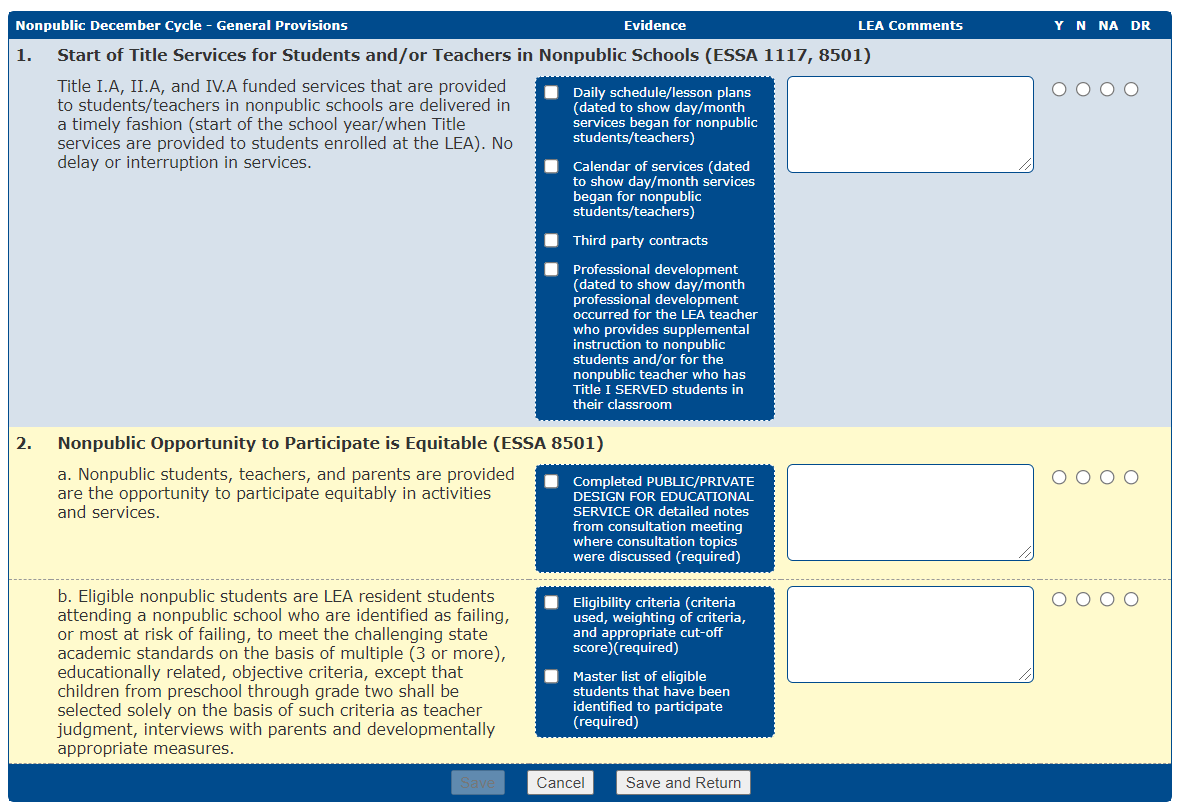 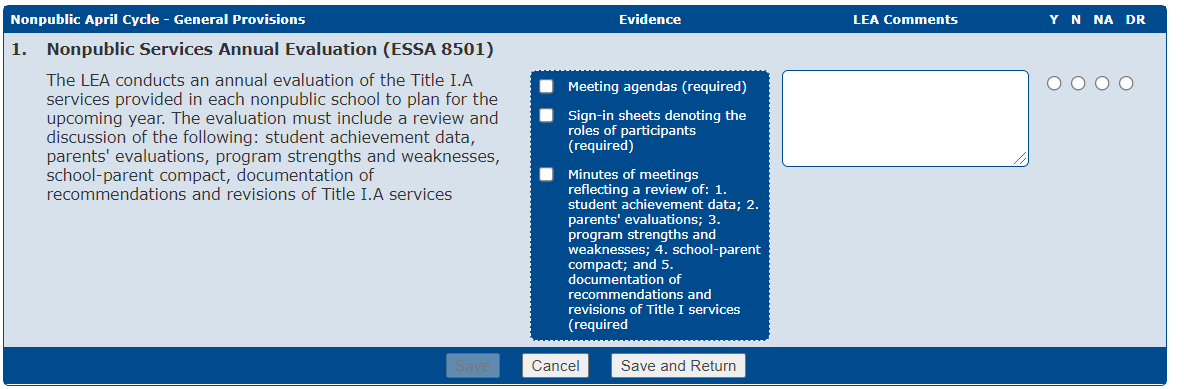 